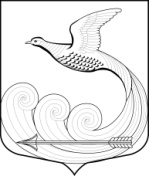 Местная администрациямуниципального образования Кипенское сельское поселениемуниципального образования Ломоносовского муниципального районаЛенинградской областиПОСТАНОВЛЕНИЕот  11.01.2019 г. № 4д. КипеньО нормативе стоимости одного квадратного метра общей площади жилья на 1 квартал 2019 года на территории муниципального образования Кипенскоесельское  поселение муниципального образования Ломоносовского муниципального района Ленинградской области      В целях реализации на территории муниципального образования Кипенское сельское поселение федеральных, региональных и муниципальных целевых программ, направленных на улучшение жилищных условий граждан, в соответствии с Распоряжением комитета по строительству Ленинградской области от 04 декабря 2015 года № 552 «О мерах по обеспечению полномочий комитета по строительству Ленинградской области по расчету размера субсидий и социальных выплат, предоставляемых за счет средств областного бюджета Ленинградской области в рамках реализации на территории Ленинградской области федеральных целевых программ и государственных программ Ленинградской области» и утвержденных методических  рекомендаций по определению норматива стоимости одного квадратного метра общей площади жилья в муниципальных образованиях Ленинградской области и стоимости одного квадратного метра общей площади жилья в сельской местности Ленинградской области, в рамках реализации подпрограммы «Обеспечение жильем молодых семей» федеральной целевой программы «Жилище» на 2015-2020годы, подпрограмм «Жилье для молодежи» и «Поддержка граждан, нуждающихся в улучшении жилищных условий, на основе принципов ипотечного кредитования в Ленинградской области» государственной программы Ленинградской области «Обеспечение качественным жильем граждан на территории Ленинградской области», местная администрация МО Кипенское сельское поселение  ПОСТАНОВЛЯЕТ:1. Утвердить на  1 квартал 2019 года норматив стоимости одного квадратного метра общей площади жилья на территории муниципального образования Кипенское сельское поселение в размере 45 685,00 рублей, определенный для Ленинградской области Приказом Минстроя России от 19.12.2018 № 822/пр «О показателях средней рыночной стоимости одного квадратного метра общей площади жилого помещения по субъектам Российской Федерации на I квартал 2019 года» (Зарегистрировано в Минюсте России 25.12.2018 № 53151).2. Утвердить расчет норматива стоимости одного квадратного метра общей площади жилья на I квартал 2019 года на территории муниципального образования Кипенское сельское поселение в размере 53 135,00 рублей  в соответствии с приложением.3. Настоящее Постановление вступает в силу с момента официального опубликования (обнародования) и подлежит официальному размещению на сайте муниципального образования Кипенское сельское поселение.4. Контроль за выполнением настоящего Постановления возложить на ведущего специалиста местной администрации – Александрову Ю.В.И. о. главы местной администрации                                                                                 Е.С. ЗеленковаПриложение № 1                                                                                                    к постановлению  местной администрацииот 11.01.2019 г. № 4                                                                                 Расчет нормативасредней рыночной стоимости одного квадратного метра общей площади жилья на I квартал 2019 года на территории МО Кипенское сельское поселение  1 этап:Сбор данных для определения  стоимости одного квадратного метра общей площади жилья для расчёта норматива стоимости одного квадратного метра общей площади жилья на I  квартал 2019 года на территории МО Кипенское сельское поселение использованы данные следующих источников:Территориальный орган Федеральной службы государственной статистики по г. Санкт-Петербургу и Ленинградской области по адресу: 197376, г. Санкт-Петербург, ул. Профессора Попова, дом 39 – официальный сайт – petrostat.gks.ru (данные за 3 квартал 2018 года):Ст. стат. среднее = 52 787,00 руб. кв.м.- первичный рынок – 53 475,00 руб. кв.м.- вторичный рынок  – 52 100,00 руб. кв.м. 2. Официальный сайт emls.ru, сведения от риэлтерских организаций (Ст. кред) применительно к территории МО Кипенское сельское поселение (дер. Кипень):- однокомнатная квартира – 33,00 кв.м. – 1 800,00 тыс. руб.- двухкомнатная квартира – 47,00 кв.м. – 2 700,00 тыс. руб.- трехкомнатная квартира – 64,00 кв.м. – 3100,00 тыс. руб.Среднее значение стоимости 1 кв. м. жилья согласно сведениям риэлтерских организаций в дер. Кипень составляет – 53 477,00 рубля.Ст. кред. – 53 477,00 руб.  кв. м.3.  Ст. строй. – строительства на территории поселения не ведется 2 этап:расчет средней рыночной стоимости одного квадратного метра общей площади жилья на территории поселенияК. дефл. на I квартал 2019 г. = 102,4Кр = 0.92 –коэффициент, учитывающий долю затрат покупателя по оплате услуг риелторов, нотариусов, кредитных организаций (банков) и других затратN = 2 (количество показателей, используемых при расчете)Ср. кв.м. = Ст. дог. х 0,92+ Ст. кред. х 0.92  + Ст. стат.+ Ст. строй                                                            NСр. кв.м = 53 477,00 х 0,92 + 52 787,00 =  50 993,00 + 52 787,00 = 51890,00                                       2                                       2Ср.ст.кв.м. = Ср.кв.м х К. дефл.Ср.ст. кв.м. =  51890,00 х 102,4    = 53135,00 руб. кв.м.	100Расчетные показателиРасчетные показателиРасчетные показателиРасчетные показателиРасчетные показателиРасчетные показателиНаименование поселенияСр. ст.,кв.м.Ср. кв. м.Ст. дог.Ст. кред.Ст. стат.Ст. стройМО Кипенское сельское поселение53135,00 руб. кв. м.51890,00руб. кв. м.нет53477,00 руб. кв. м.52 787,00 руб. кв. м.нет